Document name: Document date: Source:Copyright information: OpenLearn course:OpenLearn url:Blank business model canvas 2021The Open University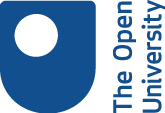 © The Open UniversityBusiness models in strategic managementhttps://www.open.edu/openlearn/money-business/business-models- strategic-management/content-section-0Blank business model canvaswww.open.edu/openlearn	Page 1 of 1Who helps you:What you do:How you help:How you help:How you interact:Who you help:Your partnersYour core activitiesValue propositionValue propositionCustomer relationsCustomer segmentsYour partnersWho you are and what you have:Value propositionValue propositionWhat they think of you:Customer segmentsYour partnersResourcesValue propositionValue propositionChannelsCustomer segmentsWhat you give:What you give:What you give:What you have:What you have:What you have:Cost structureCost structureCost structureSource of incomeSource of incomeSource of income